LABORATÓRIO DE ECOLOGIA _______________________Solicitante _________________________________________ Matrícula__________________Laboratório __________________________________________ Data_____/______/________ □ Deferido      □ Indeferido _____________________________________________________________________________ _____________________________________________________________________________ _____________________________________________________________________________ _____________________________________________________________________________ Rio Tinto - PB, _____ /_____ /________ _________________________________________ Coordenador ou vice-coordenador do Laboratório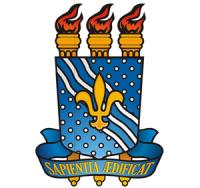 UNIVERSIDADE FEDERAL DA PARAÍBACENTRO DE CIÊNCIAS APLICADAS E EDUCAÇÃODEPARTAMENTO DE ENGENHARIA E MEIO AMBIENTEFORMULÁRIO DE RESERVARESERVA DE HORÁRIOSHORÁRIOSEGTERQUAQUISEXSABDOM8:009:0010:0011:0012:0013:0014:0015:0016:0017:0018:0019:0020:0021:00PARECER DO LABORATÓRIO